Physics ExerciseWriting Procedural Account (pre-instruction task)Name:________________________                        Marks:_________Class:  ____   Class number: ____(Adapted from CE 2005 Physics Paper 1 Q.6)You are provided with the apparatus in Figure 1.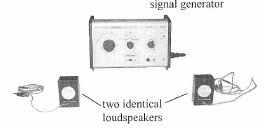 Figure 1Describe how you should use the apparatus to conduct an experiment to measure the wavelength of the sound wave in air.  You may use additional apparatus if necessary._________________________________________________________________________________________________________________________________________________________________________________________________________________________________________________________________________________________________________________________________________________________________________________________________________________________________________________________________________________________________________________________________________________________________________________________________________________________________________________________________________________________________________________________________________________________________